PERSON SPECIFICATIONTEMPORARY TEACHING ASSISTANT (LEVEL TWO)Safeguarding:As an employee of East Ward Primary School, you have a responsibility for, and must be committed to, safeguarding and promoting the welfare of children, young people and vulnerable adults and for ensuring that they are protected from harm.Equality Diversity and Inclusion:East Ward Primary School is committed to equality, diversity and inclusion, and expects all staff to comply with its equality related policies/procedures, and to treat others with fairness and respect.Health and Safety:The post holder is responsible for Employees Duties as specified with the Schools Health and Safety Policies.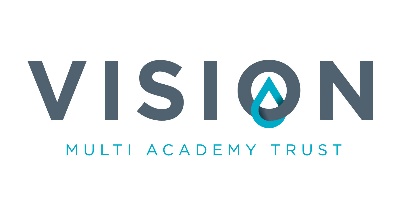 Post Title:	TEMPORARY TEACHING ASSISTANT (LEVEL TWO)Post Title:	TEMPORARY TEACHING ASSISTANT (LEVEL TWO)Division/Section:	EDUCATIONPost Grade:	6Scalepoint: 6Location: East Ward Primary School(VISION MULTI ACADEMY TRUST)Post: 32 ½ hours per weekPurpose and Objectives of Post:To work under the instruction/guidance of teaching or senior staff to undertake work/care/support programmes (inclusive of specific individual learning needs).  To enable access to learning for pupils with complexed SEND/Social Communication Difficulties and/or SEMH needs.Work may be carried out in the classroom or outside the main teaching area.Purpose and Objectives of Post:To work under the instruction/guidance of teaching or senior staff to undertake work/care/support programmes (inclusive of specific individual learning needs).  To enable access to learning for pupils with complexed SEND/Social Communication Difficulties and/or SEMH needs.Work may be carried out in the classroom or outside the main teaching area.Accountable to:      Headteacher	Accountable to:      Headteacher	Immediately Responsible to:	Class TeacherImmediately Responsible to:	Class TeacherImmediately Responsible for:	Designated PupilImmediately Responsible for:	Designated PupilRelationships: (Internal and External)Governing BodyHeadteacherTeachersSupport StaffPupilsRelationships: (Internal and External)Governing BodyHeadteacherTeachersSupport StaffPupilsWhere an employee is asked to undertake duties other than those specified directly in his/her job description, such duties shall be discussed with the employee concerned who may have his/her Trade Union Representative present if so desired.  (See paragraph 203 of Supplemental Conditions of Service)ASSESSMENT METHODSHORT-LISTING CRITERIAESSENTIALDESIRABLEAPPLICATION FORM /INTERVIEWQUALIFICATIONSNVQ 2 in Teaching Assistance or equivalent qualification or experience of working with children within specified age range√APPLICATION FORM /INTERVIEWTraining in relevant learning strategiesBasic Sign Language √APPLICATION FORM /INTERVIEWAbility to promote a positive ethos and role model positive attributes√APPLICATION FORM /INTERVIEWSKILLSAbility to work effectively within a team environment, understanding classroom roles and responsibilities√APPLICATION FORM /INTERVIEWAbility to build effective working relationships with all pupils and colleagues√APPLICATION FORM /INTERVIEWAbility to work with children at all levels regardless of specific individual need√APPLICATION FORM /INTERVIEWGood personal numeracy and literacy skills√APPLICATION FORM /INTERVIEWKNOWLEDGEGeneral understanding of national curriculum and other basic learning programmes/strategies√APPLICATION FORM / INTERVIEWBasic understanding of child development and learning√APPLICATION FORM / INTERVIEWUnderstanding of relevant policies/codes of practice and awareness of relevant legislation.√APPLICATION FORM / INTERVIEWUnderstanding of strategies to support a pupil with complexed learning difficulties, hearing impairment and social communication difficulties.√APPLICATION FORM / INTERVIEWEXPERIENCEExperience of resources preparation to support learning programmesAbility to provide focused interventions√APPLICATION FORM / INTERVIEWAbility to use ICT effectively to support learningUnderstanding of basic technology e.g. photocopier√APPLICATION FORM /INTERVIEWRelevant experience of working with and/or caring for primary age children within an educational setting√APPLICATION FORM /INTERVIEWPROFESSIONAL VALUES AND PRACTICEHigh expectations of all pupils; respect for their social, cultural, linguistic, religious and ethnic backgrounds; and commitment to raising their educational achievements√APPLICATION FORM /INTERVIEWAbility to build and maintain successful relationships with pupils, treat them consistently, with respect and consideration and demonstrate concern for their development as learners√APPLICATION FORM /INTERVIEWDemonstrate and promote the positive value, attitudes and behaviour they expect from the pupils with whom they work√APPLICATION FORM /INTERVIEWAble to improve their own practice through observations, evaluation and discussion with colleagues√APPLICATION FORM /INTERVIEWAbility to work collaboratively with colleagues and other professionals to carry out role effectively, knowing when to seek help and advice√APPLICATION FORM /INTERVIEWAbility to liaise sensitively and effectively with parents and carers√APPLICATION FORM /INTERVIEWWillingness to participate in relevant training and development opportunities√